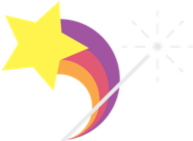 TWO STARS AND A WISH★: Write down the two SCLC themes that you know the most about now. Include a short summary sentence of each theme. ★: Write down the two SCLC themes that you know the most about now. Include a short summary sentence of each theme. 12WISH: Write down one SCLC theme that you want to learn more about. K20 LEARN | QR Codes (ou.edu)WISH: Write down one SCLC theme that you want to learn more about. K20 LEARN | QR Codes (ou.edu)